Engineering Design Challenge: Egg Drop ChallengeName____________________________________________________Overview: You are a member of NASA working on developing unique ways that both astronauts and space crafts are able to safely land on the ground without any damages. In order to do this, you are in charge of coming up with a structure that will be able to support a drop from a 10 ft drop. Brain Storming Phase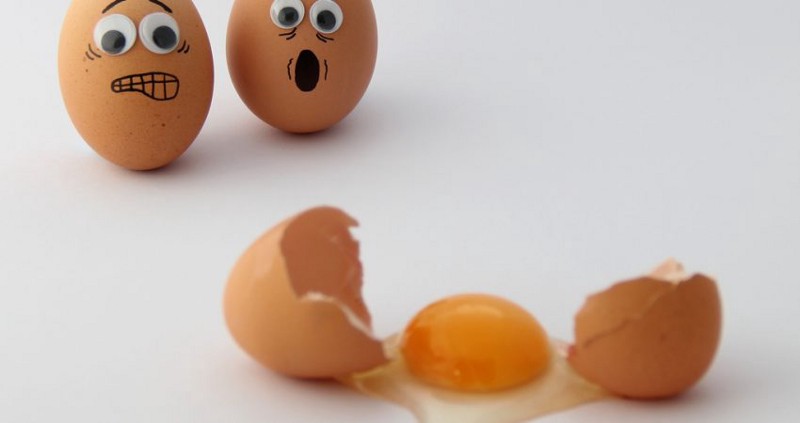 In this step you will come up with three different well thought out ideas you will be able to list the pros and cons of the idea while also thinking about how each material could be used. USE LABELS IF DRAWING IS CONFUSING